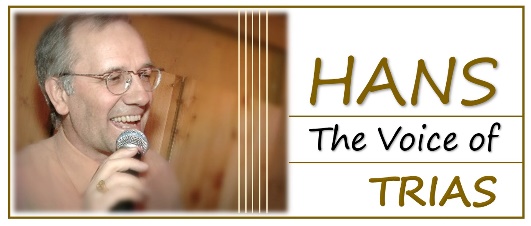 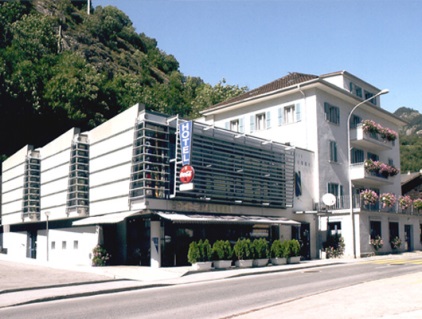 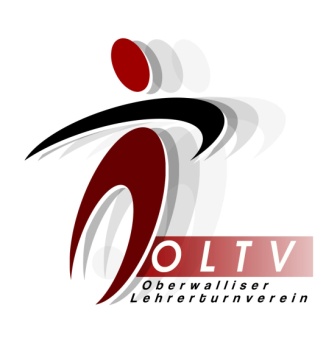 3. Tanzabend OLTVMitglieder des OLTV und Nichtmitglieder sind herzlich zu unserem Tanzabend eingeladen.Samstag, 31. Oktober 2015, Restaurant Bellevue, NatersProgramm: 1830 Uhr Apéro -  anschliessend Nachtessen. 	        Zwischen den Gängen Tanzmusik bis um 01.00 Uhr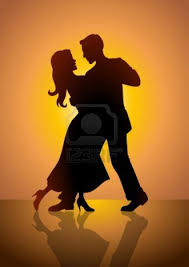 					Menu												Nüsslisalat mit Ei und Brotcroûtons	***	Kalbsschnitzel mit Salbei / Rohschinken		Risotto mit Steinpilzen		Blattspinat mit Pinienkernen	 ***                  	Kleiner DesserttellerPreis pro Person Fr. 50.--  inklusive Apéro Tanzmusik mit  THE VOICE OF TRIAS  (Die Kosten übernimmt der Verein.)Wir freuen uns auf eure Teilnahme in schicker und eleganter Abendkleidung, so wie es euch gefällt und wünschen euch viel Spass beim Schwingen des Tanzbeines.Anmeldung bis Mittwoch, 21. Oktober 2015 an: imhof.walter@valaiscom.ch